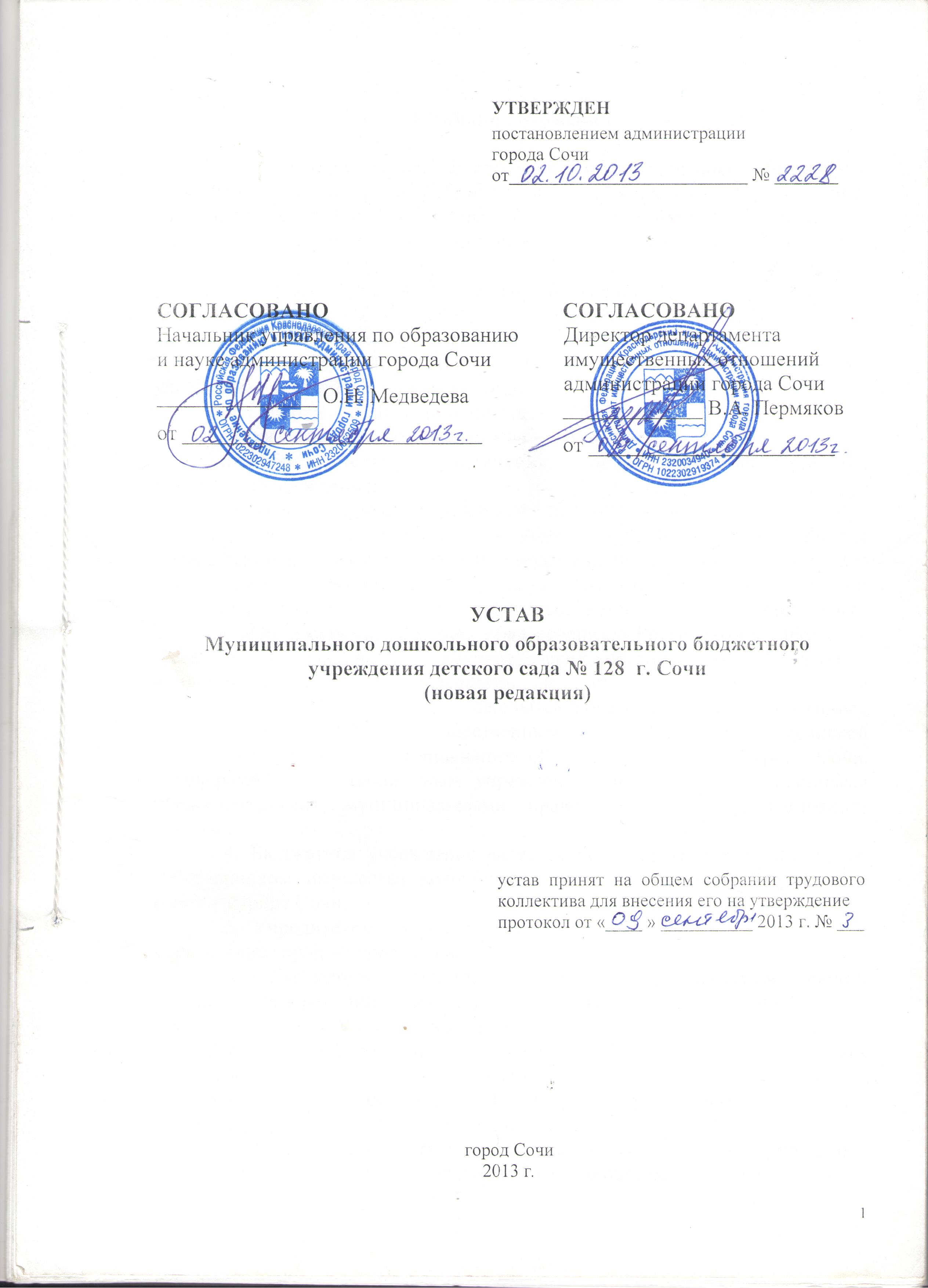 1. Общие положения1.1. Муниципальное дошкольное образовательное бюджетное учреждение детский сад № 128  г. Сочи (далее – Бюджетное учреждение) создано для реализации гарантированного гражданам Российской Федерации права на получение общедоступного и бесплатного дошкольного образования, обеспечивает при наличии условий воспитание, обучение и развитие, а также присмотр, уход и оздоровление детей в возрасте от 2 месяцев до 7 лет.1.2. Наименование Бюджетного учреждения:полное - Муниципальное дошкольное образовательное бюджетное учреждение детский сад № 128  г. Сочи; сокращенное – МДОУ детский сад № . Сочи.Организационно – правовая форма – бюджетное учреждение.Тип образовательного учреждения – дошкольное образовательное бюджетное учреждение.Вид образовательного учреждения – детский сад.1.3. Бюджетное учреждение в своей деятельности руководствуется Гражданским кодексом Российской Федерации, Федеральным законом «Об образовании в Российской Федерации», другими законодательными и нормативными актами, принимаемыми в соответствии с ним, Федеральным Законом «Об основных гарантиях прав ребенка в Российской Федерации», Федеральным законом «О некоммерческих организациях», Санитарно-эпидемиологическими требованиями к устройству, содержанию и организации режима работы в дошкольных образовательных организациях, утвержденными Главным государственным санитарным врачом Российской Федерации, Уставом муниципального образования город – курорт Сочи, договорами между Бюджетным учреждением и родителями (законными представителями), муниципальными правовыми актами и настоящим уставом. 1.4. Бюджетное учреждение является некоммерческой организацией, собственником имущества которой является муниципальное образование город – курорт Сочи.1.5. Учредителем Бюджетного учреждения является муниципальное образование город – курорт Сочи.1.6. Бюджетное учреждение является юридическим лицом, находящимся в ведении управления по образованию и науке администрации города Сочи (далее Уполномоченный орган).Функции и полномочия учредителя Бюджетного учреждения осуществляет администрация города Сочи в соответствии с законодательством Российской Федерации, Краснодарского края и муниципального образования город – курорт Сочи. От имени администрации города Сочи функции учредителя Бюджетного учреждения осуществляют департамент имущественных отношений администрации города Сочи в части наделения Бюджетного учреждения имуществом, и управление по образованию и науке администрации города Сочи – в части определения структуры, целей и задач Бюджетного учреждения.Функции собственника Бюджетного учреждения осуществляют департамент имущественных отношений администрации города Сочи (далее – Департамент).1.7. Место нахождения Бюджетного учреждения:Юридический адрес: индекс 354065, Российская Федерация, Краснодарский край, город Сочи, Центральный район, улица Красноармейская, дом 10.Фактический адрес: индекс 354065, Российская Федерация, Краснодарский край, город Сочи, Центральный район, улица Красноармейская, дом 10.1.8. Бюджетное учреждение отвечает по своим обязательствам всем находящимся у него на праве оперативного управления имуществом, как закреплённым за Бюджетным учреждением собственником имущества, так и приобретённым за счёт доходов, полученных от приносящей доход деятельности, за исключением особо ценного движимого имущества, закреплённого за Бюджетным учреждением собственником этого имущества или приобретённого Бюджетным учреждением за счёт выделенных собственником имущества Бюджетного учреждения средств, а также недвижимого имущества. Собственник имущества Бюджетного учреждения не несёт ответственности по обязательствам Бюджетного учреждения.1.9. Бюджетное учреждение может от своего имени приобретать гражданские права, соответствующие предмету и целям его деятельности, предусмотренным настоящим уставом, и нести обязанности, выступать в судах в соответствии с законодательством. 1.10. Бюджетное учреждение имеет самостоятельный баланс, обособленное имущество, лицевые счета в управлении по финансам, бюджету и контролю администрации города Сочи, печать со своим полным наименованием.Бюджетное учреждение вправе иметь печать, штампы и бланки со своим наименованием, зарегистрированную в установленном порядке эмблему и другие средства индивидуализации.1.11. Бюджетное учреждение считается созданным со дня внесения в установленном порядке соответствующей записи в Единый государственный реестр юридических лиц.1.12. Бюджетное учреждение осуществляет деятельность по плану финансово-хозяйственной деятельности Бюджетного учреждения, который составляется и утверждается в порядке, определенном Учредителем.1.13. Права юридического лица у Бюджетного учреждения в части ведения уставной финансово-хозяйственной деятельности, предусмотренной настоящим уставом и направленной на подготовку образовательного процесса, возникают с момента его государственной регистрации.1.14. Бюджетное учреждение может иметь филиалы, которые проходят лицензирование в порядке, установленном законодательством.1.15. В Учреждении не допускается создание и деятельность организационных структур политических партий, общественно-политических и религиозных движений и организаций (объединений).2. Цели, предмет и виды деятельности Бюджетного учреждения2.1. Бюджетное учреждение создаёт условия для реализации гарантированного гражданам Российской Федерации права на получение общедоступного и бесплатного дошкольного образования; обеспечивает воспитание, обучение и развитие, а также присмотр, уход и оздоровление воспитанников.Цели Учреждения:охрана жизни и укрепления физического и психического здоровья детей; обеспечение познавательно – речевого, социально – личностного, художественно – эстетического и физического развития детей;осуществление необходимой коррекции недостатков в физическом и (или) психическом развитии детей;взаимодействие с семьями детей для обеспечения полноценного развития детей;оказание консультативной и методической помощи родителям (законным представителям) по вопросам воспитания, обучения и развития детей. Для достижения целей, указанных в пункте 2.1 настоящего устава, Бюджетное учреждение в установленном законодательством порядке осуществляет следующие основные виды деятельности (предмет деятельности):- реализует основную общеобразовательную программу дошкольного образования в группах общеразвивающей направленности (программа воспитания и обучения в детском саду «От рождения до школы» под редакцией Н.Е. Вераксы, Т.С. Комаровой, М.А. Васильевой. Москва МОЗАИКА – СИНТЕЗ 2012г.).- осуществляет дошкольное образование в соответствии с образовательной программой Бюджетного учреждения, разрабатываемой им самостоятельно на основе примерной основной общеобразовательной программы дошкольного образования и федеральных государственных требований к структуре основной общеобразовательной программы дошкольного образования и условиям ее реализации.реализует дополнительные образовательные программы и оказывает дополнительные образовательные услуги, в том числе за плату, за пределами определяющих его статус образовательных программ, с учётом потребностей семьи, на основе договора с родителями (законными представителями). Платные дополнительные образовательные услуги не могут быть оказаны взамен и в рамках основной образовательной деятельности, финансируемой за счёт бюджета;создает в соответствии с законодательством Российской Федерации образовательные объединения (ассоциации, союзы) и иные объединения, в том числе с участием учреждений, предприятий и общественных организаций;устанавливает прямые связи с предприятиями, учреждениями и организациями, в том числе и иностранными;осуществляет внешнеэкономическую деятельность в порядке, установленном законодательством Российской Федерации.2.3. Бюджетное учреждение осуществляет в соответствии с муниципальным заданием и (или) обязательствами перед страховщиком по обязательному социальному страхованию деятельность, связанную с выполнением работ, оказанием услуг, относящихся к его основным видам деятельности, в сфере дошкольного образования. Муниципальное задание для Бюджетного учреждения в соответствии с предусмотренными уставом основными видами деятельности формирует и утверждает Уполномоченный орган.2.5. Финансовое обеспечение выполнения муниципального задания Бюджетным учреждением осуществляются на основе региональных, муниципальных нормативов финансового обеспечения образовательной деятельности. Данные нормативы определяются по каждому типу, виду и категории образовательного учреждения, уровню образовательных программ в расчете на одного обучающегося, воспитанника, а также на иной основе.2.6. Финансовое обеспечение выполнения муниципального задания осуществляется с учетом расходов на содержание недвижимого имущества и особо ценного движимого имущества, закрепленных за Бюджетным учреждением Учредителем или приобретенных Бюджетным учреждением за счет средств, выделенных ему Учредителем на приобретение такого имущества, расходов на уплату налогов, в качестве объекта налогообложения по которым признается соответствующее имущество, в том числе земельные участки. В случае сдачи в аренду с согласия Учредителя недвижимого имущества и особо ценного движимого имущества, закрепленного за Бюджетным учреждением Учредителем или приобретенного Бюджетным учреждением за счет средств, выделенных ему Учредителем на приобретение такого имущества, финансовое обеспечение содержания такого имущества Учредителем не осуществляется.2.8 Финансовое обеспечение выполнения муниципального задания Бюджетным учреждением осуществляется в виде субсидий из бюджета города Сочи.2.9. Уменьшение объема субсидии, предоставленной на выполнение муниципального задания, в течение срока его выполнения осуществляется только при соответствующем изменении муниципального задания.2.10. Бюджетное учреждение не вправе отказаться от выполнения муниципального задания.2.11. Бюджетное учреждение вправе сверх установленного муниципального задания, а также в случаях, определенных законодательством, в пределах установленного муниципального задания выполнять работы, оказывать услуги, относящиеся к его основным видам деятельности, предусмотренным уставом, в сфере дополнительного образования, для граждан и юридических лиц за плату и на одинаковых при оказании одних и тех же услуг условиях. Порядок определения указанной платы устанавливается Уполномоченным органом.2.12. Бюджетное учреждение вправе осуществлять иные виды деятельности, не являющиеся основными видами деятельности, лишь постольку, поскольку это служит достижению целей, ради которых оно создано, и соответствующие указанным целям.Бюджетное учреждение вправе осуществлять приносящую доходы деятельность лишь постольку, поскольку это служит достижению целей, ради которых оно создано, и соответствующую этим целям, при условии, что такая деятельность указана в уставе. Доходы, полученные от такой деятельности, и приобретенное за счет этих доходов имущество поступают в самостоятельное распоряжение Бюджетного учреждения.Учредитель вправе устанавливать ограничения на отдельные виды приносящей доход деятельности Бюджетного учреждения, если она идет в ущерб образовательной деятельности, предусмотренной уставом, до решения суда по этому вопросу. Учредитель не имеет права на получение доходов от осуществления Бюджетным учреждением деятельности и использования закрепленного за Бюджетным учреждением имущества.К приносящей доход деятельности Бюджетного учреждения относится: реализация и сдача в аренду по согласованию с Учредителем основных фондов и имущества Бюджетного учреждения; организация конференций, семинаров, олимпиад, краткосрочных курсов повышения квалификации;услуги по содержанию детей в группах продлённого и выходного дня (по желанию родителей воспитанников);реализация авторских программ, учебных и наглядных пособий, методических разработок созданных как трудом членов коллектива, так и приобретённых;издательская деятельность;проведение семинаров для повышения квалификации педагогического персонала (в том числе из других образовательных учреждений) с привлечением преподавателей высших учебных заведений, авторов учебников, других специалистов.Бюджетное учреждение вправе с согласия Учредителя передавать некоммерческим организациям в качестве их учредителя или участника денежные средства (если иное не установлено условиями их предоставления) и иное имущество, за исключением особо ценного движимого имущества, закрепленного за ним Учредителем или приобретенного Бюджетным учреждением за счет средств, выделенных ему Учредителем на приобретение такого имущества, а также недвижимого имущества.2.13. Бюджетное учреждение не вправе осуществлять виды деятельности, не предусмотренные настоящим уставом.2.14. Право Бюджетного учреждения осуществлять деятельность, на которую в соответствии с законодательством Российской Федерации требуется разрешительный документ (лицензия, свидетельство о государственной аккредитации и др.), возникает у Бюджетного учреждения со дня его получения или в указанный в нем срок и прекращается по истечении срока его действия, если иное не установлено законодательством.3. Имущество Бюджетного учреждения.
3.1. Имущество Бюджетного учреждения принадлежит ему на праве оперативного управления в соответствии с Гражданским кодексом Российской Федерации. 3.2. Право оперативного управления имуществом, в отношении которого собственником принято решение о закреплении его за Бюджетным учреждением, возникает у Бюджетного учреждения с момента передачи имущества, если иное не установлено законом и иными правовыми актами или решением собственника. Бюджетное учреждение обеспечивает осуществление государственной регистрации права оперативного управления на недвижимое имущество и сделок с ним в случаях и порядке, предусмотренных законом.3.3. Плоды, продукция и доходы от использования имущества, находящегося в оперативном управлении Бюджетного учреждения, а также имущество, приобретенное Бюджетным учреждением по договору или иным основаниям, поступают в оперативное управление Бюджетного учреждения в порядке, установленном Гражданским кодексом Российской Федерации, другими законами и иными правовыми актами для приобретения права собственности.3.4. Право оперативного управления имуществом прекращается по основаниям и в порядке, предусмотренным Гражданским кодексом Российской Федерации, другими законами и иными правовыми актами для прекращения права собственности, а также в случаях правомерного изъятия имущества у Бюджетного учреждения по решению собственника.3.5. Бюджетное учреждение в отношении имущества, находящегося у него на праве оперативного управления, обеспечивает бухгалтерский учет, инвентаризацию, сохранность и несет бремя расходов на его содержание.3.6. Бюджетное учреждение владеет, пользуется и распоряжается закрепленным за ним на праве оперативного управления имуществом в соответствии с назначением имущества, уставными целями деятельности, законодательством Российской Федерации.3.7. Бюджетное учреждение обязано: эффективно и строго по целевому назначению использовать имущество, находящееся в оперативном управлении;страховать имущество, переданное ему Учредителем в оперативное управление, при наличии средств;не допускать ухудшения технического состояния имущества (требование не распространяется на ухудшения, связанные с нормативным износом этого имущества в процессе его эксплуатации, стихийными бедствиями);производить капитальный и текущий ремонт зданий и помещений;представлять Учредителю и общественности ежегодные отчеты о поступлении и расходовании финансовых и материальных средств;нести ответственность за сохранность и эффективность использования имущества, находящегося в оперативном управлении.3.8. Бюджетное учреждение не вправе без согласия Департамента и Уполномоченного органа, распоряжаться особо ценным движимым имуществом, закрепленным за ним собственником или приобретенным Бюджетным учреждением за счет средств, выделенных ему собственником на приобретение такого имущества, а также недвижимым имуществом, если иной порядок согласования не установлен действующим законодательством, в том числе муниципальными правовыми актами.Остальным имуществом, находящимся на праве оперативного управления, Бюджетное учреждение вправе распоряжаться самостоятельно, если иное не установлено законом.3.9. Крупная сделка может быть совершена бюджетным учреждением только с предварительного согласия Учредителя.Крупной сделкой признается сделка или несколько взаимосвязанных сделок, связанная с распоряжением денежными средствами, отчуждением иного имущества (которым в соответствии с федеральным законом бюджетное учреждение вправе распоряжаться самостоятельно), а также с передачей такого имущества в пользование или в залог при условии, что цена такой сделки либо стоимость отчуждаемого или передаваемого имущества превышает 10 процентов балансовой стоимости активов Бюджетного учреждения, определяемой по данным его бухгалтерской отчетности на последнюю отчетную дату, если уставом Бюджетного учреждения не предусмотрен меньший размер крупной сделки.3.10. Сделка, в совершении которой имеется заинтересованность, определяемая в соответствии со статьей 27 Федерального закона от 12 января 1996 года № 7-ФЗ «О некоммерческих организациях», подлежит предварительному одобрению Уполномоченным органом и Департаментом.3.11. Бюджетное учреждение не вправе размещать денежные средства на депозитах в кредитных организациях, а также совершать сделки с ценными бумагами, если иное не предусмотрено федеральными законами.3.12. Бюджетное учреждение не вправе совершать сделки, возможными последствиями которых является отчуждение или обременение имущества, закреплённого за Бюджетным учреждением, или имущества, приобретённого за счёт средств, выделенных этому учреждению из бюджета города Сочи, если иное не установлено законодательством Российской Федерации.3.13. Земельный участок, необходимый для выполнения Бюджетным учреждением своих уставных задач, предоставляется ему на праве постоянного (бессрочного) пользования в соответствии с действующим законодательством.3.14. Права Бюджетного учреждения на объекты интеллектуальной собственности регулируются законодательством Российской Федерации.3.15. Контроль за использованием по назначению и сохранностью имущества, закреплённого за Бюджетным учреждением на праве оперативного управления, осуществляют Департамент и Уполномоченный орган в соответствии с действующим законодательством.3.16. Источниками формирования имущества и финансовых ресурсов Бюджетного учреждения являются: имущество, закрепленное за ним на праве оперативного управления; бюджетные поступления в виде субсидий и субвенций из бюджета города Сочи на выполнение муниципального задания; средства, полученные от родителей (законных представителей) за предоставление воспитанникам дополнительных платных образовательных услуг, добровольные пожертвования физических и юридических лиц, в том числе иностранных граждан и иностранных юридических лиц.средства от ведения собственной финансово - хозяйственной деятельности;средства на финансовое обеспечение развития Бюджетного учреждения в рамках программ, утвержденных в установленном порядке;иные источники, не запрещенные действующим законодательством. 4. Права и обязанности Бюджетного учреждения 4.1. Для выполнения уставных целей Бюджетное учреждение имеет право в порядке, установленном действующим законодательством Российской Федерации:создавать филиалы, представительства;утверждать положения о филиалах, представительствах, назначать их руководителей, принимать решения о прекращении деятельности филиалов, представительств;заключать договоры с юридическими и физическими лицами, не противоречащие законодательству Российской Федерации, а также целям и предмету деятельности Бюджетного учреждения.4.2. К компетенции Бюджетного учреждения относятся:- принятие локальных нормативных актов по основным вопросам организации и осуществления образовательной деятельности, в том числе регламентирующие правила приема воспитанников, режим занятий, порядок оформления возникновения, приостановления и прекращения отношений между Бюджетным учреждением и родителями (законными представителями) воспитанников; локальных нормативных актов, содержащих нормы трудового права;- материально-техническое обеспечение образовательной деятельности, оборудование помещений в соответствии с государственными и местными нормами и требованиями, в том числе в соответствии с федеральными государственными образовательными стандартами, федеральными государственными требованиями, образовательными стандартами;- предоставление Учредителю и общественности ежегодного отчета о поступлении и расходовании финансовых и материальных средств, а также отчета о результатах самообследования;- установление штатного расписания, если иное не установлено нормативными правовыми актами Российской Федерации;- прием на работу работников, заключение с ними и расторжение трудовых договоров, распределение должностных обязанностей, создание условий и организация дополнительного профессионального образования работников;- разработка и утверждение образовательных программ;- разработка и утверждение по согласованию с Уполномоченным органом программы развития Бюджетного учреждения;- прием воспитанников в Бюджетное учреждение;- использование и совершенствование методов обучения и воспитания, образовательных технологий, электронного обучения;- проведение самообследования, обеспечение функционирования внутренней системы оценки качества образования;- создание необходимых условий для охраны и укрепления здоровья, организации питания воспитанников;- создание условий для занятия воспитанниками физической культурой и спортом;- организация научно-методической работы, в том числе организация и проведение научных и методических конференций, семинаров;- обеспечение создания и ведения официального сайта образовательной организации в сети "Интернет";- иные вопросы в соответствии с законодательством Российской Федерации.4.3. Бюджетное учреждение обязано:обеспечивать выполнение муниципального задания;вести бухгалтерский учёт, представлять бухгалтерскую отчётность и статистическую отчётность в порядке, установленном законодательством Российской Федерации;обеспечивать своевременно и в полном объеме выплату работникам заработной платы и иных выплат, производить индексацию заработной платы в соответствии с действующим законодательством Российской Федерации;обеспечивать своим работникам безопасные условия труда и нести ответственность в установленном законодательством Российской Федерации за ущерб, причинённый их здоровью и трудоспособности;обеспечивать гарантированные условия труда и меры социальной защиты своих работников;обеспечивать учёт и сохранность документов по личному составу, а также своевременную передачу их на государственное (муниципальное) хранение в установленном порядке;- обеспечивать сохранность имущества, закреплённого за Бюджетным учреждением на праве оперативного управления, использовать его эффективно и строго по назначению.Осуществлять свою деятельность в соответствии с законодательством об образовании, в том числе:- обеспечивать реализацию в полном объеме образовательных программ, соответствие качества подготовки обучающихся установленным требованиям, соответствие применяемых форм, средств, методов обучения и воспитания возрастным, психофизическим особенностям, склонностям, способностям, интересам и потребностям обучающихся;- создавать безопасные условия обучения, воспитания детей, присмотра и ухода за ними, их содержания в соответствии с установленными нормами, обеспечивающими жизнь и здоровье воспитанников, работников Учреждения;- соблюдать права и свободы воспитанников, родителей (законных представителей) воспитанников, работников Бюджетного учреждения.4.4. Бюджетное учреждение вправе осуществлять иные права и несёт иные обязанности в соответствии с действующим законодательством, в том числе муниципальными правовыми актами и настоящим уставом.5. Порядок управления деятельностью Бюджетного учрежденияУправление учреждением осуществляется на основе сочетания принципов единоначалия и коллегиальности.5.1. Учреждение возглавляет заведующий, далее именуемый Руководитель, прошедший соответствующую аттестацию, назначаемый на эту должность и освобождаемый от неё администрацией города Сочи в установленном законодательством порядке. Права и обязанности Руководителя, а также основания для прекращения трудовых отношений с ним регламентируются трудовым договором, заключаемым с Руководителем администрацией города Сочи на срок до 5 лет. 5.2. Руководитель действует на принципе единоначалия и несёт ответственность за последствия своих действий в соответствии с законодательством Российской Федерации, законодательством Краснодарского края, муниципальными правовыми актами, настоящим уставом и заключённым с ним трудовым договором.5.3. Права и обязанности Руководителя:- осуществляет руководство Бюджетным  учреждением в соответствии с законами и иными нормативными правовыми актами, настоящим уставом; - обеспечивает системную образовательную (учебно-воспитательную) и административно-хозяйственную (производственную) работу Бюджетного учреждения; - обеспечивает реализацию федерального государственного образовательного стандарта, федеральных государственных требований; - формирует контингент воспитанников обеспечивает охрану их жизни и здоровья во время образовательного процесса, соблюдение прав и свобод воспитанников и работников Бюджетного учреждения в установленном законодательством Российской Федерации порядке;- определяет стратегию, цели и задачи развития Бюджетного учреждения, принимает решения о программном планировании его работы, участии Бюджетного учреждения в различных программах и проектах, обеспечивает соблюдение требований, предъявляемых к условиям образовательного процесса, образовательным программам, результатам деятельности Бюджетного учреждения и к качеству образования, непрерывное повышение качества образования в Бюджетном учреждении;- обеспечивает объективность оценки качества образования воспитанников в Бюджетном учреждении;- совместно с советом Бюджетного учреждения и общественными организациями осуществляет разработку, утверждение и реализацию программ развития Бюджетного учреждения, образовательной программы Бюджетного учреждения, учебных планов, учебных программ курсов, дисциплин, годовых календарных учебных графиков, устава и правил внутреннего трудового распорядка образовательного учреждения; - создает условия для внедрения инноваций, обеспечивает формирование и реализацию инициатив работников Бюджетного учреждения, направленных на улучшение работы Бюджетного учреждения и повышение качества образования, поддерживает благоприятный морально-психологический климат в коллективе; - в пределах своих полномочий распоряжается бюджетными средствами, обеспечивает результативность и эффективность их использования; - в пределах установленных средств формирует фонд оплаты труда с разделением его на базовую и стимулирующую часть. - утверждает структуру и штатное расписание Бюджетного учреждения; - решает кадровые, административные, финансовые, хозяйственные и иные вопросы в соответствии с настоящим уставом; - осуществляет подбор и расстановку кадров; - создает условия для непрерывного повышения квалификации работников; - обеспечивает установление заработной платы работников Бюджетного учреждения, в том числе стимулирующей части (надбавок, доплат к окладам (должностным окладам) ставкам заработной платы работников) выплату в полном размере причитающейся работникам заработной платы в сроки, установленные коллективным договором, правилами внутреннего трудового распорядка, трудовыми договорами; - принимает меры по обеспечению безопасности и условий труда, соответствующих требованиям охраны труда;- принимает меры по обеспечению Бюджетного учреждения квалифицированными кадрами, рациональному использованию и развитию их профессиональных знаний и опыта, обеспечивает формирование резерва кадров в целях замещения вакантных должностей в Бюджетном учреждении; - организует и координирует реализацию мер по повышению мотивации работников к качественному труду, в том числе на основе их материального стимулирования, по повышению престижности труда в Бюджетном учреждении, рационализации управления и укреплению дисциплины труда; - создает условия, обеспечивающие участие работников в управлении Бюджетным учреждением;- принимает локальные нормативные акты Бюджетного учреждения, содержащие нормы трудового права, в том числе по вопросам установления системы оплаты труда с учетом мнения представительного органа работников; - планирует, координирует и контролирует работу структурных подразделений, педагогических и других работников Бюджетного учреждения; - обеспечивает эффективное взаимодействие и сотрудничество с органами государственной власти, местного самоуправления, организациями, общественностью, родителями (лицами, их заменяющими), гражданами; - представляет Бюджетное учреждение в государственных, муниципальных, общественных и иных органах, учреждениях, иных организациях; - содействует деятельности педагогических, психологических организаций и методических объединений, общественных (в том числе детских и молодежных) организаций; - обеспечивает учет, сохранность и пополнение учебно-материальной базы, соблюдение правил санитарно-гигиенического режима и охраны труда, учет и хранение документации, привлечение для осуществления деятельности, предусмотренной настоящим уставом дополнительных источников финансовых и материальных средств; - обеспечивает представление учредителю ежегодного отчета о поступлении, расходовании финансовых и материальных средств и публичного отчета о деятельности Бюджетного учреждения в целом; - выполняет правила по охране труда и пожарной безопасности.5.4. В соответствии с Федеральными законами «Об обороне», «О воинской обязанности и военной службе» и «О мобилизационной подготовке и мобилизации в Российской Федерации» Руководитель:организует воинский учёт граждан, пребывающих в запасе, и граждан, подлежащих призыву на военную службу;создаёт необходимые условия для выполнения работниками воинской обязанности;представляет отчётные документы и другие сведения в органы местного самоуправления и военные комиссариаты;выполняет договорные обязательства, а в военное время – и муниципальные заказы по установленным заданиям;проводит бронирование военнообязанных граждан при наличии мобилизационных заданий, установленных уполномоченными на то государственными органами; обеспечивает своевременное оповещение и явку граждан, подлежащих призыву на военную службу по мобилизации и состоящих с Учреждением в трудовых отношениях, на сборные пункты или в воинские части;обеспечивает поставку техники на сборные пункты или в воинские части в соответствии с планами мобилизации;является начальником штаба гражданской обороны Учреждения.5.5. Основными формами самоуправления в Бюджетном учреждении являются:общее собрание трудового коллектива;совет Бюджетного учреждения;педагогический совет;родительский комитет;попечительский совет.Структура, порядок формирования, срок полномочий и компетенция органов управления Бюджетным учреждением, порядок принятия ими решений и выступления от имени Бюджетного учреждения устанавливаются настоящим уставом в соответствии с законодательством Российской Федерации.5.6. Общее собрание трудового коллектива Бюджетного учреждения формируется из числа граждан, участвующих своим трудом в его деятельности на основе трудового договора. Общее собрание трудового коллектива проводится не реже 2 раз в год.5.7. К компетенции общего собрания трудового коллектива относится: рассмотрение и принятие проекта устава Бюджетного учреждения (изменений и дополнений к нему) для внесения на утверждение Учредителем;обсуждение и принятие проекта коллективного договора; обсуждение вопросов состояния трудовой дисциплины; вопросов охраны и безопасности условий труда; охраны жизни и здоровья воспитанников;рассмотрение правил внутреннего трудового распорядка; графиков работы и отпусков работников Бюджетного учреждения;определение порядка и условий предоставления социальных гарантий и льгот в пределах компетенции Бюджетного учреждения.Решения общего собрания трудового коллектива принимаются большинством голосов. Порядок деятельности и принятия решений определяется положением об общем собрании трудового коллектива. 5.8. Совет Бюджетного учреждения состоит из представителей педагогических работников, общественности, родителей (законных представителей), представителей Учредителя. Норма представительства в Совете и общая численность членов Совета определяются конференцией коллектива Бюджетного учреждения с учетом мнения Учредителя. При очередных выборах состав Совета, как правило, обновляется не менее, чем на треть. Ежегодная ротация Совета - не менее трети состава каждого представительства.Совет Бюджетного учреждения собирается не реже 4 раз в год. Члены Совета Бюджетного учреждения выполняют свои обязанности на общественных началах.К компетенции Совета Бюджетного учреждения относится :утверждение программы развития Бюджетного учреждения и отчетов о ее реализации;участие в создании оптимальных условий для организации образовательного процесса в Бюджетном учреждении;рассмотрение жалоб и заявлений родителей (законных представителей) воспитанников на действия (бездействие) педагогического, административного, технического персонала Бюджетного учреждения, осуществление защиты прав участников образовательного процесса;согласование введения новых методик и технологий осуществления учебно-тренировочного процесса;согласование распределения выплат компенсационного и стимулирующего характера в размерах утвержденного фонда заработной платы по представлению заведующей Бюджетным учреждением;оказание содействия в обеспечении здоровых и безопасных условий пребывания детей в Бюджетном учреждении, осуществление контроля их соблюдения;организация изучения спроса жителей микрорайона на предоставление Бюджетным учреждением дополнительных образовательных услуг, в том числе платных.согласование (утверждение) локальных актов Бюджетного учреждения в соответствии с установленной компетенцией.Решения Совета Бюджетного учреждения, принятые в пределах его компетенции и в соответствии с законодательством Российской Федерации, являются рекомендательными для администрации Бюджетного учреждения, всех членов коллектива. В отдельных случаях может быть издан приказ по Бюджетному учреждению, устанавливающий обязательность исполнения решения Совета Бюджетного  учреждения участниками образовательного процесса.Деятельность совета Бюджетного учреждения осуществляется в соответствии с положением о Совете Бюджетного учреждения.5.9. В целях развития и совершенствования процесса воспитания, обучения и развитие детей, повышения профессионального мастерства педагогов, создания условий для их творческого роста в Бюджетном учреждении действует педагогический совет – коллегиальный орган. В состав Педагогического совета входят: руководитель Бюджетного учреждения (как правило, председатель педсовета), его заместители, педагогические работники, в том числе педагог-психолог, социальный педагог, председатель родительского комитета и другие руководители органов самоуправления Бюджетного учреждения. Решения Педагогического совета являются рекомендательными для коллектива Бюджетного учреждения. Решения Педагогического совета, утвержденные приказом Бюджетного учреждения, являются обязательными для исполнения.Заседания Педагогического совета созываются, как правило, один раз в квартал, в соответствии с планом работы Бюджетного учреждения.Решения Педагогического совета принимаются большинством голосов при наличии на заседании не менее двух третей его членов (если процесс голосования не оговорен специальным положением). При равном количестве голосов решающим является голос председателя Педагогического совета.5.10. К компетенции Педагогического совета относится:обсуждение и утверждение учебного плана, расписания занятий, программ;выбор форм и методов ведения учебно-тренировочного процесса, способов их реализации;организация работы по повышению квалификации педагогических работников, развитию их инициативы, распространению передового опыта;определение направлений инновационной деятельности педагогического коллектива (отдельных педагогов), заслушивание отчетов о ее ходе и результативности.Педагогический совет может рассмотреть и другие вопросы жизнедеятельности Бюджетного учреждения, выходящие за рамки его полномочий, если уполномоченные на то лица или органы передадут ему данные полномочия.Деятельность педагогического совета осуществляется в соответствии с положением о Педагогическом совете.5.11. Родительский комитет Бюджетного учреждения координирует деятельность групповых родительских комитетов, проводит разъяснительную и консультативную работу среди родителей (законных представителей) воспитанников об их правах и обязанностях. Родительский комитет Бюджетного учреждения формируется из представителей групповых родительских комитетов. Представители в родительский комитет Бюджетного учреждения избираются на родительских собраниях в группах в начале каждого учебного года. Из своего состава родительский комитет Бюджетного учреждения избирает председателя.Родительский комитет правомочен выносить решения при наличии на заседании не менее половины своего состава. Решения принимаются простым большинством голосов.5.12. К компетенции родительского комитета относится:содействие обеспечению оптимальных условий для организации процесса воспитания, обучения и развития, а также присмотра, ухода и оздоровления детей;содействие в подготовке и проведении мероприятий с воспитанниками и их родителями (законными представителями);координация деятельности групповых родительских комитетов;контроль организации и качества питания, медицинского обслуживания воспитанников.Деятельность родительского комитета осуществляется в соответствии с положением о родительском комитете.5.13. Попечительский совет Бюджетного учреждения является формой самоуправления. Порядок выборов и компетенция попечительского совета определяется уставом Бюджетного учреждения.В состав попечительского совета могут входить участники образовательного процесса и иные лица, заинтересованные в совершенствовании деятельности и развития Бюджетного учреждения.Осуществление членами попечительского совета своих функций производится на безвозмездной основе.Решения считаются правомочными, если в заседании принимает участие не менее 2/3 членов попечительского совета.Решения принимаются простым большинством от числа присутствующих на общем собрании попечительского совета.Попечительский совет:содействует привлечению внебюджетных средств для обеспечения деятельности и развития Бюджетного учреждения;содействует организации и улучшению условий труда педагогических и других работников Бюджетного учреждения;содействует организации конкурсов, соревнований и других массовых мероприятий Бюджетного учреждения;содействует совершенствованию материально – технической базы Бюджетного учреждения, благоустройству его помещений и территории;рассматривает другие вопросы, отнесённые к компетенции попечительского совета уставом Бюджетного учреждения.5.14. К компетенции Учредителя относится:утверждение устава Бюджетного учреждения (изменений и дополнений к нему);закрепление финансовых и материальных средств за Бюджетным учреждением, передача имущества на праве оперативного управления;контроль поступления и расходования Бюджетным учреждением финансовых и материальных средств;дача предварительного согласия на совершение крупной сделки;установление порядка реорганизации Бюджетного учреждения в иную образовательную организацию;принятие решения о ликвидации или реорганизации Бюджетного учреждения;приостановление приносящей доход деятельности, если она идет в ущерб образовательной деятельности;установление платы, взимаемой с родителей (законных представителей) и её размер за присмотр и уход за ребенком в Бюджетном учреждении.5.15. Уполномоченный орган осуществляет координацию, контроль и регулирование деятельности Бюджетного учреждения, исходя из целей его создания, выполнение им требований настоящего Устава.Уполномоченный орган:осуществляет проверки финансово-хозяйственной деятельности Бюджетного учреждения, состояния бухгалтерского учета и отчетности, координирует проведение проверок;вносит предложения по структуре и штатной численности Бюджетного учреждения;принимает решения о применении к руководителю Бюджетного учреждения дисциплинарных взысканий и поощрений;согласовывает устав Бюджетного учреждения и внесений изменение в него;утверждает план финансово-хозяйственной деятельности Бюджетного учреждения.Функции по учету, оформлению, хранению трудовых книжек и документации о назначении, объявлении поощрений и взысканий, увольнении руководителя Бюджетного учреждения осуществляет отраслевой (функциональный) орган администрации города Сочи, уполномоченный на решение кадровых вопросов.Контроль за расходованием денежных средств, выделенных Учреждению, осуществляется управлением по финансам, бюджету и контролю администрации города Сочи и Уполномоченным органом.6. Организация образовательного процесса6.1. Обучение и воспитание в Бюджетном учреждении ведутся на русском языке.6.2. Содержание образовательного процесса в Бюджетном учреждении определяется основной общеобразовательной программой дошкольного образования в группах общеразвивающей  направленности. 6.3. Порядок комплектования Бюджетного учреждения определяется Учредителем в соответствии с законодательством Российской Федерации.6.4. Правом на внеочередное (первоочередное) принятие в Бюджетное учреждение пользуются дети, в случаях, предусмотренных действующим законодательством.6.5. Прием детей осуществляется на основании медицинского заключения, заявления и документов, удостоверяющих личность одного из родителей (законных представителей).Зачисление ребенка в Бюджетное учреждение оформляется приказом заведующей Бюджетным учреждением.Прием воспитанников в Бюджетное учреждение регламентируется локальным нормативным актом - Правилами приема в Бюджетное учреждение.Прием воспитанников в Бюджетное учреждение регламентируется локальным нормативным актом - Правилами приема в Бюджетное учреждение.6.6. Количество и соотношение возрастных групп детей в Бюджетном учреждении определяется Учредителем и устанавливается в зависимости от санитарных норм и имеющихся условий для осуществления образовательного процесса.6.7. Количество детей в группах общеразвивающей направленности определяется исходя из расчета площади групповой (игровой) комнаты - для групп раннего возраста (до 3-х лет) не менее 2,5 метров квадратных на 1 ребенка и для дошкольного возраста (от 3-х до 7-ми лет) - не менее 2,0 метров квадратных на одного ребенка, фактически находящегося в группе.6.8. Бюджетное учреждение работает в режиме 5-ти дневной рабочей недели. 6.9. В Бюджетном учреждении функционируют группы в режиме полного дня (10,5 -часового пребывания). По запросам родителей (законных представителей) возможна организация работы дежурных групп.6.10. В целях обеспечения общедоступности услуг дошкольных образовательных учреждений для всех групп населения, создания условий для наиболее полного развития способностей и интересов детей дошкольного возраста, в том числе с ограниченными возможностями здоровья, на основе индивидуального подхода, а также содействия семьям в воспитании, обучении и развитии детей дошкольного возраста, не посещающих дошкольные образовательные учреждения, в Бюджетном учреждении могут быть организованы группы кратковременного пребывания детей (до 5 часов в день) и группы семейного воспитания. Порядок работы групп кратковременного пребывания регулируется положением о группах кратковременного пребывания.Порядок работы групп семейного воспитания осуществляется в соответствии с постановлением администрации города Сочи «Об утверждении порядка организации деятельности групп семейного воспитания на базе муниципальных дошкольных образовательных учреждений города Сочи»6.11. Порядок посещения ребенком Бюджетного учреждения по индивидуальному графику определяется в договоре между Бюджетным учреждением и родителями (законными представителями).6.12. За ребенком сохраняется место в Бюджетном учреждении в случае его болезни, прохождения санаторно-курортного лечения, карантина, болезни или отпуска родителей (законных представителей), а также в летний период сроком до 75 дней независимо от времени продолжительности отпуска родителей (законных представителей).Особые случаи сохранения за ребенком места в Бюджетном учреждении оговариваются в договоре между Бюджетным учреждением и родителями (законными представителями).6.13. Отчисление воспитанников проводится заведующим:по медицинскому заключению о состоянии здоровья ребенка, препятствующего его дальнейшему пребыванию в Бюджетном учреждении;по заявлению родителей (законных представителей). Родители (законные представители) за 7 дней до отчисления ребенка письменно уведомляются об этом Бюджетным учреждением.6.14. При наличии лицензии на право ведения образовательной деятельности Бюджетное учреждение может оказывать платные дополнительные образовательные услуги:хореография, ИЗО, театральный кружок, обучение на музыкальных инструментах, иностранный язык;группы по укреплению здоровья (ритмика, гимнастика).Доход от указанной деятельности используется Бюджетным учреждением в соответствии с уставными целями.6.15. Медицинское обслуживание детей в Бюджетном учреждении обеспечивают органы здравоохранения и штатный медицинский персонал Бюджетного учреждения. Медицинский персонал наряду с администрацией и педагогическими работниками несет ответственность за здоровье и физическое развитие детей, проведение лечебно-профилактических мероприятий, соблюдение санитарно-гигиенических норм, режима и обеспечение качества питания.Бюджетное учреждение предоставляет помещение с соответствующими условиями для работы медицинских работников и осуществляет контроль их работы в целях охраны и укрепления здоровья детей и работников Бюджетного учреждения.6.16. Организация питания в Бюджетном учреждении возлагается на Бюджетное учреждение.Режим и кратность питания воспитанников в Бюджетном учреждении устанавливается в соответствии с длительностью их пребывания в Бюджетном учреждении и рекомендациями органов здравоохранения. 6.17. Бюджетное учреждение несет в установленном законодательством Российской Федерации порядке ответственность за невыполнение функций, определенных настоящим уставом; нарушение конституционного права воспитанников на получение бесплатного дошкольного образования; реализацию не в полном объеме основной общеобразовательной программы дошкольного образования, качество реализуемых образовательных программ; соответствие применяемых форм, методов и средств организации образовательного процесса возрастным, психофизиологическим особенностям, склонностям, способностям, интересам и потребностям детей; жизнь и здоровье детей и работников Бюджетного учреждения во время образовательного процесса.Права и обязанности участников образовательного процесса7.1. Участниками образовательного процесса Бюджетного учреждения являются дети, их родители (законные представители), педагогические работники. 7.2. При приеме детей Бюджетное учреждение обязано ознакомить родителей (законных представителей) с уставом, лицензией на право ведения образовательной деятельности, предоставить возможность ознакомиться с содержанием реализуемой основной общеобразовательной программы дошкольного образования, а также другими документами, регламентирующими организацию процесса воспитания, обучения и развития.7.3. Установление платы, взимаемой с родителей (законных представителей) за содержание ребенка в Бюджетном учреждении, производится в соответствии с законодательством Российской Федерации.7.4. Взаимоотношения между Бюджетным учреждением и родителями (законными представителями) регулируются договором, включающим в себя взаимные права, обязанности и ответственность сторон, возникающие в процессе воспитания, обучения, развития, присмотра, ухода и оздоровления детей, длительность пребывания ребенка в Бюджетном учреждении, а также расчет размера платы, взимаемой с родителей (законных представителей) за содержание ребенка в Бюджетном учреждении.7.5. Отношения воспитанника и персонала Бюджетного учреждения строятся на основе сотрудничества, уважения личности ребенка и предоставления ему свободы развития в соответствии с индивидуальными особенностями.7.6. Бюджетное учреждение обеспечивает соблюдение прав каждого ребенка в соответствии с Конвенцией о правах ребенка. Каждому ребенку гарантируется:охрана жизни и здоровья;защита от применения методов физического или психического насилия;уважение его человеческого достоинства;удовлетворение потребности в эмоционально-личностном общении;удовлетворение физиологических потребностей в соответствии с его возрастом и индивидуальными особенностями развития;развитие творческих способностей и интересов;получение квалифицированной помощи в коррекции имеющихся отклонений (недостатков) развития;получение дополнительных (в том числе платных) образовательных услуг;предоставление оборудования, игр, игрушек, учебных пособий.7.7. Родители (законные представители) имеют право:знакомиться с уставом Бюджетного учреждения, лицензией на осуществление образовательной деятельности, с учебно-программной документацией и другими документами, регламентирующими организацию и осуществление образовательной деятельности;знакомиться с содержанием образования, используемыми методами обучения и воспитания, образовательными технологиями;защищать права и законные интересы детей;получать информацию о всех видах планируемых обследований (психологических, психолого-педагогических) детей, давать согласие на проведение таких обследований или участие в таких обследованиях, отказаться от их проведения или участия в них, получать информацию о результатах проведенных обследований детей;принимать участие в управлении Бюджетным учреждением, в форме, определяемой настоящим уставом;присутствовать при обследовании детей психолого-медико-педагогической комиссией, обсуждении результатов обследования и рекомендаций, полученных по результатам обследования, высказывать свое мнение относительно предлагаемых условий для организации обучения и воспитания детей.7.8. Родители (законные представители) обязаны:соблюдать правила внутреннего распорядка Бюджетного учреждения, требования локальных нормативных актов, которые устанавливают режим занятий воспитанников, порядок регламентации образовательных отношений между Бюджетным учреждением и родителями (законными представителями) и оформления возникновения, приостановления и прекращения этих отношений;уважать честь и достоинство учащихся и работников Бюджетного учреждения.7.9. Для работников Бюджетного учреждения работодателем является Бюджетным учреждение.На педагогическую работу принимаются лица, имеющие необходимую профессионально-педагогическую квалификацию, соответствующие требованиям тарифно-квалификационной характеристики по должности и полученной специальности, подтвержденной документами государственного образца об уровне образования и (или) квалификации.7.10. К педагогической деятельности не допускаются лица:лишенные права заниматься педагогической деятельностью в соответствии с вступившим в законную силу приговором суда;имеющие или имевшие судимость, подвергающиеся или подвергавшиеся уголовному  преследованию (за исключением лиц, уголовное преследование в отношении которых прекращено по реабилитирующим основаниям) за  преступления против жизни и здоровья, свободы, чести и достоинства личности (за исключением незаконного помещения в психиатрический стационар, клеветы и оскорбления), половой неприкосновенности и половой свободы личности, против семьи и несовершеннолетних, здоровья населения и общественной нравственности. Основ конституционного строя и безопасности государства, а также против общественной безопасности;имеющие неснятую или непогашенную судимость за умышленные тяжкие и особо тяжкие преступления;признанные недееспособными в установленном федеральным законом порядке;имеющие заболевания, предусмотренные перечнем, утверждаемым федеральным органом исполнительной власти, осуществляющим функции по выработке государственной политики и нормативно-правовому регулированию в области здравоохранения.7.11. Трудовые отношения работника и Бюджетного учреждения регулируются трудовым договором, условия которого не должны противоречить законодательству Российской Федерации о труде.При приёме на работу администрация Бюджетного учреждения знакомит работника с настоящим уставом, должностными инструкциями, инструкциями по технике безопасности и охране труда, правилами внутреннего трудового распорядка, положением о распределении стимулирующей части фонда оплаты труда  и другими локальными актами, относящимися к их компетенции.7.12. Основаниями для увольнения педагогического работника по инициативе руководителя Бюджетного учреждения до истечения срока действия трудового договора являются:- повторное в течение года грубое нарушение устава Бюджетного учреждения;- применение, в том числе  однократное, методов воспитания, связанных  с физическим и (или) психическим насилием над личностью обучающегося. 7.13. Работники Бюджетного учреждения имеют право:на участие в управлении Бюджетным учреждением в порядке, определенном настоящим уставом;защиту профессиональной чести и достоинства. 7.14. Педагогические работники Бюджетного учреждения имеют право на:самостоятельный выбор и использование методик обучения и воспитания, учебников в соответствии с образовательной программой, пособий и материалов;аттестацию на добровольной основе на соответствующую квалификационную категорию и получение ее в случае успешного прохождения аттестации;на повышение квалификации, в этих целях администрация Бюджетного учреждения создает условия, необходимые для успешного обучения;сокращенную продолжительность рабочего времени - не более 36 часов в неделю; удлиненный оплачиваемый отпуск, на получение пенсии за выслугу лет, иные меры социальной поддержки  в порядке, установленном законодательством Российской Федерации;периодическое бесплатное медицинское обследование, которое проводится за счет средств Работодателя;защиту персональных данных;длительный, сроком до одного года, отпуск не реже чем через каждые 10 лет непрерывной преподавательской работы; дополнительные  меры социальной поддержки, предоставляемые в регионе педагогическим работникам общеобразовательного учреждения. 7.15. Педагогические работники Бюджетного учреждения обязаны:осуществлять свою деятельность на высоком профессиональном уровне, обеспечивать в полном объеме реализацию преподаваемых учебных предмета, курса, дисциплины (модуля) в соответствии с утвержденной рабочей программой;соблюдать правовые, нравственные и этические нормы, следовать требованиям профессиональной этики;уважать честь и достоинство воспитанников и других участников образовательных отношений;развивать у воспитанников познавательную активность, самостоятельность, инициативу, творческие способности, формировать гражданскую позицию, способность к труду и жизни в условиях современного мира, формировать у воспитанников культуру здорового и безопасного образа жизни;применять педагогически обоснованные и обеспечивающие высокое качество образования формы, методы обучения и воспитания;учитывать особенности психофизического развития воспитанников и состояние их здоровья, соблюдать специальные условия, необходимые для получения образования лицами с ограниченными возможностями здоровья, взаимодействовать при необходимости с медицинскими организациями;систематически повышать свой профессиональный уровень;проходить аттестацию на соответствие занимаемой должности в порядке, установленном законодательством об образовании;проходить в соответствии с трудовым законодательством предварительные при поступлении на работу и периодические медицинские осмотры, а также внеочередные медицинские осмотры по направлению Бюджетного учреждения;проходить в установленном законодательством Российской Федерации порядке обучение и проверку знаний и навыков в области охраны труда;соблюдать устав Бюджетного учреждения, правила внутреннего трудового распорядка.Педагогический работник Бюджетного учреждения не вправе оказывать платные образовательные услуги обучающимся в Бюджетном учреждении, если это приводит к конфликту интересов педагогического работника.Педагогическим работникам запрещается использовать образовательную деятельность для политической агитации, принуждения обучающихся к принятию политических, религиозных или иных убеждений либо отказу от них, для разжигания социальной, расовой, национальной или религиозной розни, для агитации, пропагандирующей исключительность, превосходство либо неполноценность граждан по признаку социальной, расовой, национальной, религиозной или языковой принадлежности, их отношения к религии, в том числе посредством сообщения обучающимся недостоверных сведений об исторических, о национальных, религиозных и культурных традициях народов, а также для побуждения обучающихся к действиям, противоречащим Конституции Российской Федерации.Педагогические работники несут ответственность за неисполнение или ненадлежащее исполнение возложенных на них обязанностей в порядке и в случаях, которые установлены федеральными законами. Неисполнение или ненадлежащее исполнение педагогическими работниками обязанностей, предусмотренных настоящим пунктом, учитывается при прохождении ими аттестации.7.16. В Бюджетном учреждении наряду с должностями педагогических работников предусматриваются должности административно-хозяйственных, производственных, учебно-вспомогательных, медицинских и иных работников, осуществляющих вспомогательные функции.Право на занятие должностей, предусмотренных частью 1 настоящего пункта, имеют лица, отвечающие квалификационным требованиям, указанным в квалификационных справочниках, и (или) профессиональным стандартам.7.17. Все работники Бюджетного учреждения обязаны проходить предварительные и периодические медицинские осмотры, должны быть привиты в соответствии с национальным календарем профилактических прививок. Каждый работник Бюджетного учреждения должен  иметь личную медицинскую книжку установленного образца.Работники, уклоняющиеся от прохождения медицинских осмотров, не  допускаются к работе.8. Реорганизация и ликвидация Бюджетного учрежденияРеорганизация Бюджетного учреждения осуществляется в установленном законодательством Российской Федерации порядке.Бюджетное учреждение может быть реорганизовано в иную некоммерческую образовательную организацию.Реорганизация Бюджетного учреждения может быть осуществлена в форме его слияния, присоединения, разделения или выделения.В случаях, установленных законом, реорганизация Бюджетного учреждения в форме его разделения или выделения из его состава другого юридического лица (юридических лиц) осуществляется по решению уполномоченных органов или по решению суда.Реорганизация Бюджетного учреждения осуществляется распоряжением администрации города Сочи в соответствии с порядком принятия решений о создании, реорганизации и ликвидации муниципальных предприятий и учреждений, установленным Городским Собранием Сочи по представлению департамента имущественных отношений администрации города Сочи и (или) управления по образованию и науке администрации города Сочи, либо по решению суда.Распоряжение о реорганизации Бюджетного учреждения в форме разделения, выделения, слияния (если возникшее при слиянии юридическое лицо является казенным учреждением) или присоединения (в случае присоединения бюджетного или автономного учреждения к казенному учреждению) принимается администрацией города Сочи в порядке, аналогичном порядку создания муниципального образовательного учреждения путем его учреждения.Реорганизации Бюджетного учреждения предшествует экспертная оценка последствий принятого решения для обеспечения жизнедеятельности, образования, воспитания, развития, отдыха и оздоровления детей, для оказания им медицинской помощи, лечебно-профилактической помощи, социального обслуживания. Экспертная оценка последствий осуществляется управлением по образованию и науке администрации города Сочи в соответствии с законодательством Российской Федерации.Реорганизация влечёт за собой переход прав и обязанностей Бюджетного учреждения к его правопреемнику в соответствии с действующим законодательством Российской Федерации.Бюджетное учреждение считается реорганизованным, за исключением случаев реорганизации в форме присоединения, с момента государственной регистрации вновь возникших юридических лиц.При реорганизации Бюджетного учреждения в форме присоединения к нему другого юридического лица Бюджетное учреждение считается реорганизованным с момента внесения в Единый государственный реестр юридических лиц записи о прекращении деятельности присоединённого юридического лица.Бюджетное учреждение может быть ликвидировано в порядке, установленном законодательством Российской Федерации:в порядке установленном Учредителем;по решению суда в случае осуществления деятельности без надлежащей лицензии, либо деятельности, запрещенной законом, либо деятельности, не соответствующей его уставным целям.Ликвидация Бюджетного учреждения, не допускается без предварительной экспертной оценки и осуществляется управлением по образованию и науке администрации города Сочи в соответствии с законодательством Российской Федерации.Ликвидация Бюджетного учреждения влечёт его прекращение без перехода прав и обязанностей в порядке правопреемства к другим лицам.С момента назначения ликвидационной комиссии к ней переходят полномочия по управлению делами Бюджетного учреждения. Ликвидационная комиссия от имени ликвидируемого Бюджетного учреждения выступает в суде.Ликвидационная комиссия составляет ликвидационные балансы и представляет их в администрацию города Сочи для утверждения и осуществляет иные действия по ликвидации Бюджетного учреждения в соответствии с законодательством.Распоряжения оставшимся после удовлетворения требований кредиторов имуществом ликвидируемого Бюджетного учреждения осуществляется в установленном законодательством порядке.Ликвидация Бюджетного учреждения считается завершенной, а Бюджетное учреждение – прекратившим существование после внесения записи об этом в Единый государственный реестр юридических лиц.При ликвидации и реорганизации Бюджетного учреждения увольняемым работникам гарантируется соблюдение их прав и интересов в соответствии с законодательством Российской Федерации.При ликвидации или реорганизации Бюджетного учреждения, Уполномоченный орган берет на себя ответственность за перевод воспитанников в другие образовательные учреждения по согласованию с их родителями (законными представителями).При реорганизации и ликвидации Бюджетного учреждения все документы (управленческие, финансово – хозяйственные, по личному составу и другие) передаются в порядке, установленном действующим законодательством Российской Федерации, в государственный (муниципальный) архив. Заключительные положенияВнесение изменений в устав, утверждение устава Бюджетного учреждения в новой редакции осуществляется в установленном порядке.Внесение изменений и дополнений в устав Бюджетного учреждения производится в порядке, установленном для утверждения уставов образовательных учреждений:принимаются на общем собрании трудового коллектива для внесения на утверждение Учредителем;проходят согласование в управлении по образованию и науке администрации города Сочи, в департаменте имущественных отношений администрации города Сочи, утверждаются постановлением администрации города Сочи;регистрируются в Инспекции ФНС России по городу Сочи Краснодарского края.